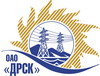 Открытое Акционерное Общество«Дальневосточная распределительная сетевая  компания»Протокол № 339/УКС-ВПзаседания закупочной комиссии по выбору победителя по закрытому электронному запросу цен на право заключения договора: «Разработка ПСД для выполнения мероприятий по технологическому присоединению заявителей к электрическим сетям 10-0,4 кВ для СП «ЦЭС филиала «АЭС» закупка 72 лот 1  раздел  2.1.1.  ГКПЗ 2015 гЗакупка проводится на основании указания ОАО «ДРСК» от  05.03.2015 г. № 53Планируемая стоимость закупки в соответствии с ГКПЗ:  597 917,16 руб. без учета НДС.Форма голосования членов Закупочной комиссии: очно-заочная.ПРИСУТСТВОВАЛИ:	На заседании присутствовали 8 членов Закупочной комиссии 2 уровня. ВОПРОСЫ, ВЫНОСИМЫЕ НА РАССМОТРЕНИЕ ЗАКУПОЧНОЙ КОМИССИИ: О рассмотрении результатов оценки предложений Участников.О признании предложений соответствующими  условиям закупки.О ранжировке предложений. О выборе победителя запроса цен.ВОПРОС №1. О рассмотрении результатов оценки предложений УчастниковОТМЕТИЛИ:Извещение о проведении запроса цен опубликовано на сайте в информационно-телекоммуникационной сети «Интернет» www.zakupki.gov.ru от 06.03.2015 г. № 31502101886Планируемая стоимость лота в ГКПЗ ОАО «РАО Энергетические системы Востока» составляет: 597 917,16 руб. без учета НДСДо момента окончания срока подачи предложений Участниками запроса цен было подано 3 (три) предложения:Члены закупочной комиссии, специалисты Организатора запроса цен и приглашенные эксперты изучили поступившие предложения участников. Результаты экспертной оценки предложений Участников отражены в экспертных заключениях.ВОПРОС №2  О признании предложений соответствующими условиям запроса ценОТМЕТИЛИ:Предложения ООО "Энергоцентр" (675000, Россия, Амурская обл., г. Благовещенск, пер. Релочный, д. 3, оф. 43),  ООО "АСЭСС" ((Амурская область, г. Благовещенск) ул. 50 лет Октября 228), ОАО "Амургражданпроект" (675000, Россия, Амурская обл., г. Благовещенск, ул. Зейская, 173) признаются удовлетворяющими по существу условиям закупки. Предлагается принять данные предложения к дальнейшему рассмотрению.ВОПРОС №3 О ранжировке предложенийОТМЕТИЛИ:В соответствии с требованиями и условиями, предусмотренными извещением о проведении запроса цен и закупочной документацией, предлагается ранжировать предложения следующим образом: ВОПРОС №4  О выборе победителя запроса ценОТМЕТИЛИ:Планируемая стоимость закупки в соответствии с ГКПЗ: 597 917,16  руб. без учета НДС.На основании приведенной итоговой ранжировки поступивших предложений предлагается признать победителем запроса цен «Разработка ПСД для выполнения мероприятий по технологическому присоединению заявителей к электрическим сетям 10-0,4 кВ для СП «ЦЭС филиала «АЭС»  участника, занявшего первое место в итоговой ранжировке по степени предпочтительности для  заказчика: ООО "Энергоцентр" 675000, Россия, Амурская обл., г. Благовещенск, пер. Релочный, д. 3, оф. 43  на условиях: стоимость предложения 317 602,97 руб. (НДС не облагается) Дата начала работ: с момента заключения  договора подряда. Дата окончания работ: в течение 30 дней с момента заключения договора.Продолжительность выполнения работ 30 дней. Условия финансирования:  Оплата выполненных работ: оплата производится за каждый выполненный этап с оформлением акта сдачи-приемки выполненных работ по этапу и счета, с последующим оформлением акта сдачи-приемки выполненных работ. Расчет производится путем перечисления денежных средств на расчетный счет Подрядчика в течение 30 (тридцати) календарных дней с момента подписания актов сдачи-приемки выполненных работ обеими сторонами. Окончательный расчет производится после устранения Подрядчиком замечаний Заказчика и получения положительного заключения по выполненной документации на основании акта выпиленных работ по последнему этапу и счета. Гарантия подрядчика на своевременное и качественное выполнения работ, а так же на устранение дефектов, возникших по его вине составляет: 3 (три) года. Предложение имеет правовой статус оферты и  действует  до 31 декабря 2015г.РЕШИЛИ:По вопросу № 1Признать объем полученной информации достаточным для принятия решения.Утвердить цены, полученные на момент срока окончания приема предложений участников запроса цен:По вопросу № 2Признать предложения ООО "Энергоцентр" (675000, Россия, Амурская обл., г. Благовещенск, пер. Релочный, д. 3, оф. 43),  ООО "АСЭСС" ((Амурская область, г. Благовещенск) ул. 50 лет Октября 228), ОАО "Амургражданпроект" (675000, Россия, Амурская обл., г. Благовещенск, ул. Зейская, 173) соответствующими условиям запроса цен и принять их к дальнейшему рассмотрению.По вопросу № 3Утвердить итоговую ранжировку предложенийПо вопросу № 4Признать Победителем запроса цен: «Разработка ПСД для выполнения мероприятий по технологическому присоединению заявителей к электрическим сетям 10-0,4 кВ для СП «ЦЭС филиала «АЭС»  участника, занявшего первое место в итоговой ранжировке по степени предпочтительности для  заказчика: ООО "Энергоцентр" 675000, Россия, Амурская обл., г. Благовещенск, пер. Релочный, д. 3, оф. 43  на условиях: стоимость предложения 317 602,97 руб. (НДС не облагается) Дата начала работ: с момента заключения  договора подряда. Дата окончания работ: в течение 30 дней с момента заключения договора. Продолжительность выполнения работ 30 дней. Условия финансирования: Оплата выполненных работ: оплата производится за каждый выполненный этап с оформлением акта сдачи-приемки выполненных работ по этапу и счета, с последующим оформлением акта сдачи-приемки выполненных работ. Расчет производится путем перечисления денежных средств на расчетный счет Подрядчика в течение 30 (тридцати) календарных дней с момента подписания актов сдачи-приемки выполненных работ обеими сторонами. Окончательный расчет производится после устранения Подрядчиком замечаний Заказчика и получения положительного заключения по выполненной документации на основании акта выпиленных работ по последнему этапу и счета. Гарантия подрядчика на своевременное и качественное выполнения работ, а так же на устранение дефектов, возникших по его вине составляет: 3 (три) года. Предложение имеет правовой статус оферты и  действует  до 31 декабря 2015г.г. Благовещенск                                        « 23 » марта 2015 года        №Наименование участника и его адресобщая цена заявки на участие в закрытом запросе цен1ООО "Энергоцентр" (675000, Россия, Амурская обл., г. Благовещенск, пер. Релочный, д. 3, оф. 43)Предложение: подано 13.03.2015 в 05:13
Цена: 317 602,97 руб. (НДС не облагается)2ООО "АСЭСС" ((Амурская область, г. Благовещенск) ул. 50 лет Октября 228)Предложение: подано 13.03.2015 в 05:12
Цена: 320 000,00 руб. (цена без НДС)377 600,00 руб. с учетом НДС3ОАО "Амургражданпроект" (675000, Россия, Амурская обл., г. Благовещенск, ул. Зейская, 173)Предложение подано 12.03.2015 в 10:44
Цена: 574 912,33 руб. (НДС не облагается)Место в итоговой ранжировкеНаименование и адрес участникаЦена предложения без НДС, руб.1 местоООО "Энергоцентр" (675000, Россия, Амурская обл., г. Благовещенск, пер. Релочный, д. 3, оф. 43)317 602,97                                     (НДС не облагается)2 местоООО "АСЭСС" ((Амурская область, г. Благовещенск) ул. 50 лет Октября 228)320 000,00 3 местоОАО "Амургражданпроект" (675000, Россия, Амурская обл., г. Благовещенск, ул. Зейская, 173)574 912,33                                          (НДС не облагается)№Наименование участника и его адресобщая цена заявки на участие в закрытом запросе цен1ООО "Энергоцентр" (675000, Россия, Амурская обл., г. Благовещенск, пер. Релочный, д. 3, оф. 43)Предложение: подано 13.03.2015 в 05:13
Цена: 317 602,97 руб. (НДС не облагается)2ООО "АСЭСС" ((Амурская область, г. Благовещенск) ул. 50 лет Октября 228)Предложение: подано 13.03.2015 в 05:12
Цена: 320 000,00 руб. (цена без НДС)377 600,00 руб. с учетом НДС3ОАО "Амургражданпроект" (675000, Россия, Амурская обл., г. Благовещенск, ул. Зейская, 173)Предложение подано 12.03.2015 в 10:44
Цена: 574 912,33 руб. (НДС не облагается)Место в итоговой ранжировкеНаименование и адрес участникаЦена предложения без НДС, руб.1 местоООО "Энергоцентр" (675000, Россия, Амурская обл., г. Благовещенск, пер. Релочный, д. 3, оф. 43)317 602,97                                     (НДС не облагается)2 местоООО "АСЭСС" ((Амурская область, г. Благовещенск) ул. 50 лет Октября 228)320 000,00 3 местоОАО "Амургражданпроект" (675000, Россия, Амурская обл., г. Благовещенск, ул. Зейская, 173)574 912,33                                          (НДС не облагается)Ответственный секретарь Закупочной комиссии: Моторина О.А. _____________________________Технический секретарь Закупочной комиссии: Ирдуганова И.Н._______________________________